Českomoravská kynologická jednota / Czech-Moravian Kennel Union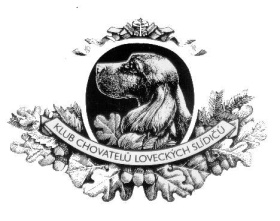  Klub chovatelů loveckých slídičů  / Hunting Trackers Club (KCHLS)KLUBOVÉ VÝSTAVA  RETRIEVERŮ Pořádáná  5.10.2019  -  Kempu Džbán, Praha 6 Vokovice___________________________________________________________________________________________________________________________________uzávěrka / closing date  1.) 20.7.2019   2.) 15.8.2019   3.) 6.9.2019Vyplňte čitelně (strojem nebo hůlkovým písmem) přesně podle průkazu původu. Nehodící se škrtněte./ Complete legibly (by typewriter or in block letters) according to the pedigree. (delete where inapplicable)Plemeno: / Breed:							Pohlaví / Sex:Jméno psa /feny a název chovatelské stanice / Name of the Dog/Bitch and the Kennel name :                                                                                                                                     Číslo zápisu / Registration No.:	          Datum nar. / Date of  Birth:	               Tet. číslo / Tattoo No.:Jméno otce (včetně názvu chovatelské stanice) / Father :Jméno matky (včetně názvu chovatelské stanice) /  Mother :Příjmení a jméno chovatele: / Breeder´s  Surname and Name :Příjmení a jméno majitele: / Owner´s  Surname and Name:Adresa majitele: / Owner´s Address :Telefon majitele: / Phone No. :                   			e-mail:Soutěže: / Competitions:Soutěž dítě a pes: / Junior Handling:Jméno a věk dítěte: / Name and age of the child:		                         Plemeno psa: / Breed :Nejhezčí pár psů: / Best Couple:Jméno feny, psa a chovatelské stanice: / Name of the bitch and the dog incl. kennel:Jméno majitele: / Name of the owner: Chovatelská skupina: / Breeders group:Jméno chovatele: / Name of the breeder:Plemeno a název chovatelské stanice: / Breed and Kennel Name :Nejlepší plemeník:  /  Best Progeny Group:Jméno psa/Name of the dog							Plemeno psa: / Breed Podle propozic poukazuji tyto výstavní poplatky: /According to the rules, I pay cash  the following show fees:za prvního psa včetně katalogu: ......................................... / for the first dog including the catalogue: ........................ za dalšího psa bez katalogu: .............................................../ for another dog without the catalogue: ...........................soutěže: / Competitions: .....................................................inzerce: / Advertising: ........................................................celkem: / Total: ...................................................................Pro každého psa vyplňte samostatnou přihlášku a zašlete doporučeně na adresu:/ Fill in a separate entry form for each dog and send by registered mail to the following address:Dana Hybrantová
P.O.BOX 29, Pošta 412 
143 01 Praha 4 – Modřanytel.: +420 603 976 472 - 17-21 hodin, e-mail: vystava@kchls.czNeúčast na výstavě z jakýchkoliv příčin nemůže být důvodem k nároku na vrácení výstavních poplatků./ Exhibitor commits himself to pay the entry fees also in case he will not participace at the show        whatever the reason.Prohlašuji, že jsou mi známa ustanovení propozic a že se jim se podrobuji./I hereby declare that I am acquainted with the proposition rules and subject to them.K přihlášce přikládám fotokopii celého průkazu původu a fotokopie certifikátů o titulech a pracovních zkouškách./ I enclose a copy of the pedigree and a copy of Champion Certificate or Work Class Certificate .Souhlasím se zpracováním osobních údajů./I agree with my personal data to be processed. V / In ...........................……….              dne: / on: …………………………….....................…                                                                Podpis: / Signature: .....................................................      Pes / Dog                                 Fena / Bitch      Pes / Dog                                 Fena / Bitch      Pes / Dog                                 Fena / Bitch      Pes / Dog                                 Fena / Bitch      Pes / Dog                                 Fena / BitchTřídy:/Class:štěňatdorostumladýchmezitřídaotevřenápracovnívítězůveteránůčestnáčestnábabypuppyjuniorintermediateopenworkingwinnerveteranhonourhonour4-6 m.6-9 m.9-18 m.15-24 m.from 15 m.from 15 m.from 15 m.from 8 yearsfrom 15mfrom 15mTituly / Titles:Zkoušky / Exams:PSČ: / Zipcode:Místo: / Place:Stát: / State: